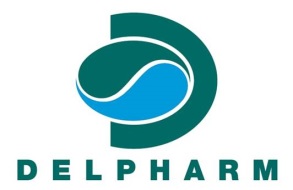 Acteur majeur depuis plus de 25 ans sur le marché de la production de médicaments en sous-traitance, Delpharm connait un développement soutenu de son chiffre d’affaires, celui-ci ayant doublé sur les 5 dernières années atteignant 380 millions d’euros.Leader en France et 5ème généraliste européen, Delpharm possède à ce jour 10 usines et a l’ambition de fournir toutes les formes de médicaments avec le niveau de qualité, de ponctualité et l’équilibre économique nécessaires pour satisfaire les laboratoires pharmaceutiques du monde entier.Avec 10 sites de production, le Groupe DELPHARM est spécialisé dans le domaine du développement et du façonnage pharmaceutique et compte un peu plus de 2500 collaborateurs. Au sein du site de production de DELPHARM Gaillard (360 personnes), site spécialisé dans la fabrication de formes pharmaceutiques sèches et effervescentes, nous recherchons un(e) :PLANIFICATEUR(TRICE) de PRODUCTIONH / F – CDIRattaché au Responsable Approvisionnement/Planification du site, vous pilotez la planification d’un flux de production.Vos principales missions :Dans le cadre d’une création de poste et après une période de formation,  vous prendrez en charge la planification d’un flux produit  constitué d’équipements de Fabrication et lignes de ConditionnementVous gérez la planification des ressources machine sur une période de 3 mois glissants pour garantir la mise à disposition des Produits Finis au Service Client Vous êtes le garant de la continuité du flux selon les contraintes de planification (ressources MOD, maintenance préventive, stockage des produits intermédiaires) et êtes le contact privilégié de la production. Vous réalisez les études Capacité/Charge des Centre de Charge de votre flux et communiquer les besoins en ressources auprès des services concernés.Vous êtes en relation étroite avec la structure SC centrale de notre principal client basée à Bale (CH).Vous participez aux projets d’arrivée des nouveaux produits pour garantir la disponibilité des ressources Vous participez à la mise à jour régulière des données de base (routines de production, temps de C/O,…) pour fiabiliser le fonctionnement de notre outil d’ordonnancement intégré.Force de proposition, vous contribuez à la mise en évidence des pistes d’amélioration auprès de la Production et de la Supply-Chain. Profil et expérience requis :De formation supérieure en Gestion de Production ou Supply-Chain, vous bénéficiez, idéalement, d’une première expérience dans une fonction similaire et vous avez de réelles capacités d’organisation, d’anticipation et de communication.Rigoureux(se), impliqué(e), vous avez l’esprit d’équipe et êtes respectueux(se) des règles et des procédures.Le sens du service et du résultat seront vos meilleurs atouts pour réussir dans cette mission.Vous maîtrisez le pack office (la connaissance de SAP et d’un APS sera un plus) et votre niveau d’anglais est intermédiaire.Delpharm se différencie par ses collaborateurs et son principe de fonctionnement. Faire grandir ses collaborateurs, leur donner intérêt à bien faire, les responsabiliser pour servir le client dans la durée sont nos piliers. Vous trouvez un intérêt à ce poste ? ... Nous trouvons un talent !Si vous êtes intéressé(e) par cette opportunité, merci de nous transmettre votre candidature par mail à recrutement.gaillard@delpharm.comOu directement par courrier au Service Recrutement DELPHARM GAILLARD, 33 rue de l’Industrie, 74240 GAILLARD